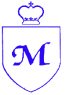 SUBJECTComputing Computing Computing Computing Computing Computing Computing Computing Year groupEYFSYear 1/2    AYear 1/2   BYear 3/4   AYear 3/4  BYear 5/6  AYear 5/6  BAut 1Topic focusOnline SafetyExploring Purple Mash  (4)Effective searching (3)Online Safety Exploring Purple Mash (4) Maze Explorers (3) Coding (6) Online Safety (1) Coding (6) Online Safety (1) Coding (6) Online safety (1) Coding (6) Online safety (1) Aut 1Key knowledgeTo log in safely To learn how to find saved work in the Online Work area and find teacher comments To learn how to search Purple Mash to find resources To become familiar with the icons and types of resources available in the Topics section To start to add pictures and text to work  To explore the Tools and games section of Purple Mash To learn how to open, save and print To understand the importance of logging out.  To understand the terminology associated with searching.  To gain a better understanding of searching on the Internet.  To create a leaflet to help someone search for information on the Internet. To log in safely To learn how to find saved work in the Online Work area and find teacher comments To learn how to search Purple Mash to find resources To become familiar with the icons and types of resources available in the Topics section To start to add pictures and text to work  To explore the Tools and games section of Purple Mash To learn how to open, save and print To understand the importance of logging out.  To understand the functionality of the direction keys.  To understand how to create and debug a set of instructions (algorithm).  To use the additional direction keys as part of an algorithm.  To understand how to change and extend the algorithm list.  To create a longer algorithm for an activity. To set challenges for peers.  To access peer challenges set by the teacher as 2dos. To design algorithms using flowcharts.  To design an algorithm that represents a physical system and code this representation.  To use selection in coding with the ‘if’ command.  To understand and use variables in 2Code.  To deepen understanding of the different between timers and repeat commands. To know what makes a safe password.  Methods for keeping passwords safe.  To understand how the Internet can be used in effective communication.  To understand how a blog can be used to communicate with a wider audience.  To consider the truth of the content of websites.  To learn about the meaning of age restrictions symbols on digital media and devices. To use selection in coding with the ‘if/else’ command.  To understand and use variables in 2Code.  To use flowcharts for design of algorithms including selection.  To use the ‘repeat until’ with variables to determine the repeat.  To learn about and use computational thinking terms decomposition and abstraction To understand how children can protect themselves from online identity theft.  Understand that information put online leaves a digital footprint or trail and that this can aid identity theft.  To Identify the risks and benefits of installing software including apps.  To understand that copying the work of others and presenting it as their own is called 'plagiarism' and to consider the consequences of plagiarism.  To identify appropriate behaviour when participating or contributing to collaborative online projects for learning.  To identify the positive and negative influences of technology on health and the environment.  To understand the importance of balancing game and screen time with other parts of their lives. To represent a program design and algorithm.  To create a program that simulates a physical system using decomposition.  To explore string and text variable types so that the most appropriate can be used in programs.  To use the Launch command in 2Code Gorilla  To program a playable game with timers and scorepad To gain a greater understanding of the impact that sharing digital content can have.  To review sources of support when using technology and children’s responsibility to one another in their online behaviour.  To know how to maintain secure passwords.  To understand the advantages, disadvantages, permissions and purposes of altering an image digitally and the reasons for this.  To be aware of appropriate and inappropriate text, photographs and videos and the impact of sharing these online.  To learn about how to reference sources in their work  To search the Internet with a consideration for the reliability of the results of sources to check validity and understand the impact of incorrect information. To use the program design process, including flowcharts, to develop algorithms for more complex programs using and understanding of abstraction and decomposition to define the important aspects of the program.  To code, test and debug from these designs.  To use functions and tabs in 2Code to improve the quality of the code.  To code user interactivity using input functions. Identify benefits and risks of mobile devices broadcasting the location of the user/device. Identify secure sites by looking for privacy seals of approval.  Identify the benefits and risks of giving personal information.  To review the meaning of a digital footprint.  To have a clear idea of appropriate online behaviour.  To begin to understand how information online can persist.  To understand the importance of balancing game and screen time with other parts of their lives.  To identify the positive and negative influences of technology on health and the environment. Aut 1Key skills:Aut 1Key resource available:Avatar CreatorPaint projectsWriting templates2count(pictograms) 2explore (music Avatar CreatorPaint projectsWriting templates2count(pictograms) 2explore (music)2go2code2code2code2codeAut 2Topic focusLego Builders (3) Technology outside school (2) Grouping and sorting (2)Questioning (5) Online safety (3) Online safety (2) Spreadsheet (3) Touch typing (2) Online safety (3) Spreadsheet (4) Online safety (2) Spreadsheets (5) Online safety (2) Spreadsheets (5) Aut 2Key knowledge:  To compare the effects of adhering strictly to instructions to completing tasks without complete instructions.  To follow and create simple instructions on the computer.  To consider how the order of instructions affects the result. To walk around the local community and find examples of where technology is used.  To record examples of technology outside school. To sort items using a range of criteria To sort items on the computer using ‘Grouping’ activities in Purple Mash To learn about data handling tools that can give more information than pictograms.  To use yes/no questions to separate information.  To construct a binary tree to identify items.  To use 2Question (a binary tree database) to answer questions.  To use a database to answer more complex search questions.  To use the Search tool to find information. To know how to refine searches using the Search tool.  To use digital technology to share work on Purple Mash to communicate and connect with others locally.  To have some knowledge and understanding about sharing more globally on the Internet.  To introduce Email as a communication tool using 2Respond simulations.  To understand how we should talk to others in an online situation.  To open and send simple online communications in the form of email.  To understand that information put online leaves a digital footprint or trail.  To identify the steps that can be taken to keep personal data and hardware secure. To know what makes a safe password.  Methods for keeping passwords safe.  To understand how the Internet can be used in effective communication.  To understand how a blog can be used to communicate with a wider audience.  To consider the truth of the content of websites.  To learn about the meaning of age restrictions symbols on digital media and devices. To use the symbols more than, less than and equal to, to compare values.  To use 2Calculate to collect data and produce a variety of graphs.  To use the advanced mode of 2Calculate to learn about cell references. To introduce typing terminology.  To understand the correct way to sit at the keyboard.  To learn how to use the home, top and bottom row keys.  To practice typing with the left and right hand. To understand how children can protect themselves from online identity theft.  Understand that information put online leaves a digital footprint or trail and that this can aid identity theft.  To Identify the risks and benefits of installing software including apps.  To understand that copying the work of others and presenting it as their own is called 'plagiarism' and to consider the consequences of plagiarism.  To identify appropriate behaviour when participating or contributing to collaborative online projects for learning.  To identify the positive and negative influences of technology on health and the environment.  To understand the importance of balancing game and screen time with other parts of their lives. Formatting cells as currency, percentage, decimal to different decimal places or fraction.  Using the formula wizard to calculate averages. Combining tools to make spreadsheet activities such as timed times tables tests.  Using a spreadsheet to model a real-life situation. To add a formula to a cell to automatically make a calculation in that cell. To gain a greater understanding of the impact that sharing digital content can have.  To review sources of support when using technology and children’s responsibility to one another in their online behaviour.  To know how to maintain secure passwords.  To understand the advantages, disadvantages, permissions and purposes of altering an image digitally and the reasons for this.  To be aware of appropriate and inappropriate text, photographs and videos and the impact of sharing these online.  To learn about how to reference sources in their work  To search the Internet with a consideration for the reliability of the results of sources to check validity and understand the impact of incorrect information. Using the formula wizard to add a formula to a cell to automatically make a calculation in that cell.  To copy and paste within 2Calculate.  Using 2Calculate tools to test a hypothesis.  To add a formula to a cell to automatically make a calculation in that cell.  Using a spreadsheet to model a real-life situation and answer questions. Identify benefits and risks of mobile devices broadcasting the location of the user/device. Identify secure sites by looking for privacy seals of approval.  Identify the benefits and risks of giving personal information.  To review the meaning of a digital footprint.  To have a clear idea of appropriate online behaviour.  To begin to understand how information online can persist.  To understand the importance of balancing game and screen time with other parts of their lives.  To identify the positive and negative influences of technology on health and the environment. To use a spreadsheet to investigate the probability of the results of throwing many dice.  Using the formula wizard to add a formula to a cell to automatically make a calculation in that cell.  To create graphs showing the data collected.  To type in a formula for a cell to automatically make a calculation in that cell.  Using a spreadsheet to create computational models and answer questions. Aut 2Key skills:Aut 2Key resource available:2DIY2quizPaint projectsWriting templates2Question2investigate2calculate2calculate2type2calculate2calculate2calculateSp1Topic focusCreating Pictures (5) Spreadsheets (1) Animated story books (5)Making Music (1) Touch typing (2) Email (4) Spreadsheets (2) Writing for different audiences (4) Databases (4) Game Creator (2) Blogging (5) Text adventures (1) Sp1Key knowledge: To learn the functions of the 2Paint a Picture tool. To learn about and recreate the Impressionist style of art (Monet, Degas, Renoir).  To recreate Pointillist art and look at the work of pointillist artists such as Seurat.  To learn about the work of Piet Mondrian and recreate the style using the lines template.  To learn about the work of William Morris and recreate the style using the patterns template To know what a spreadsheet program looks like. How to open 2Calculate in Purple Mash.  How to enter data into spreadsheet cells.  To use 2Calculate image tools to add clipart to cells. To use 2Calculate control tools: lock, move cell, speak and count. To introduce e-books and the 2Create a Story tool. To add animation to a story.  To add sound to a story, including voice recording and music the children have composed.  To work on a more complex story, including adding backgrounds and copying and pasting pages.  To share e-books on a class display board. To make music digitally using 2Sequence.  To explore, edit and combine sounds using 2Sequence.  To edit and refine composed music.  To think about how music can be used to express feelings and create tunes which depict feelings.  To upload a sound from a bank of sounds into the Sounds section.  To record and upload environmental sounds into Purple Mash.  To use these sounds to create tunes in 2Sequence To introduce typing terminology.  To understand the correct way to sit at the keyboard.  To learn how to use the home, top and bottom row keys.  To practice typing with the left and right hand. To think about different methods of communication.  To open and respond to an email using an address book.  To learn how to use email safely.  To add an attachment to an email.  To explore a simulated email scenario. Formatting cells as currency, percentage, decimal to different decimal places or fraction.  Using the formula wizard to calculate averages. Combining tools to make spreadsheet activities such as timed times tables tests.  Using a spreadsheet to model a real-life situation. To add a formula to a cell to automatically make a calculation in that cell. To explore how font size and style can affect the impact of a text.  TO use a simulated scenario to produce a news report. TO use a simulated scenario to write for a community campaign  To learn how to search for information in a database To contribute to a class database TO create a database around a chosen topic  To set the scene.  To create the game environment.  To create the game quest.  To finish and share the game.  To evaluate their and peers’ games. To identify the purpose of writing a blog and its key features.  To plan the theme and content for a blog and write the content.  To consider the effect upon the audience of changing the visual properties of the blog.  To understand the importance of regularly updating the content of a blog.  To understand how to contribute to an existing blog. To understand how and why blog posts are approved by the teacher. To find out what a text adventure is.  To plan a story adventure.  To make a story-based adventure.  To introduce map-based text adventures.  To code a map-based text adventure. Sp1Key skills:Sp1Key resource available:2 paint a pictureWriting templates2calculate 2 create a story 2sequence2type2email2connect2DIY2calculate2email2connect2diy2question2investigate2blog2code2connectSp2Topic focusSpreadsheets (2) Coding (4) Making Music (2) Spreadsheets (4) Email (2) Branching Databases (4) Writing for different audiences (1) Logo (4) Game Creator (3) 3D Modelling (3) Text adventures (4) Networks (2) Sp2Key knowledge: To know what a spreadsheet program looks like. How to open 2Calculate in Purple Mash.  How to enter data into spreadsheet cells.  To use 2Calculate image tools to add clipart to cells. To use 2Calculate control tools: lock, move cell, speak and count. To understand what coding means. To use design mode to set up a scene.  To add characters.  To use code blocks to make the character perform actions.  To use collision detection.  To save and share work.  To know the save, print, open and new icon. To make music digitally using 2Sequence.  To explore, edit and combine sounds using 2Sequence.  To edit and refine composed music.  To think about how music can be used to express feelings and create tunes which depict feelings.  To upload a sound from a bank of sounds into the Sounds section.  To record and upload environmental sounds into Purple Mash.  To use these sounds to create tunes in 2Sequence To use 2Calculate image, lock, move cell, speak and count tools to make a counting machine.  To learn how to copy and paste in 2Calculate.  To use the totalling tools.  To use a spreadsheet for money calculations.  To use the 2Calculate equals tool to check calculations.  To use 2Calculate to collect data and produce a graph To think about different methods of communication.  To open and respond to an email using an address book.  To learn how to use email safely.  To add an attachment to an email.  To explore a simulated email scenario. To sort objects using just ‘yes’ or ‘no’ questions.  To complete a branching database using 2Question.  To create a branching database of the children’s choice. To explore how font size and style can affect the impact of a text.  TO use a simulated scenario to produce a news report. TO use a simulated scenario to write for a community campaign  To learn the structure of the coding language of Logo.  To input simple instructions in Logo. Using 2Logo to create letter shapes.  To use the Repeat function in Logo to create shapes.  To use and build procedures in Logo. To set the scene.  To create the game environment.  To create the game quest.  To finish and share the game.  To evaluate their and peers’ games. To be introduced to 2Design and Make and the skills of computer aided design.  To explore the effect of moving points when designing.  To understand designing for a purpose.  To understand printing and making. To find out what a text adventure is.  To plan a story adventure.  To make a story-based adventure.  To introduce map-based text adventures.  To code a map-based text adventure. To learn about what the Internet consists of.  To find out what a LAN and a WAN are.  To find out how the Internet is accessed in school. To research and find out about the age of the Internet.  To think about what the future might hold. Sp2Key skills:Sp2Key resource available:2 calculate2code2sequence2calculate2email2connect2diy2question2email2connect2diyLogo 2diy 3D2design and make2code2connectSum1Topic focusCoding (2) Coding (5) Pictograms (3) Presenting ideas (4) Simulations (3)Graphing (3) Animations (3) Effective search (3) 3D Modelling (1) Concept maps (4) Networks (1) Quizzing (6) Sum1Key knowledge: To understand what coding means. To use design mode to set up a scene.  To add characters.  To use code blocks to make the character perform actions.  To use collision detection.  To save and share work.  To know the save, print, open and new icon.  To understand what an algorithm is.  To design algorithms and then code them.  To compare different object types.  To use the repeat command.  To use the timer command.  To know what debugging is and debug programs. To understand that data can be represented in picture format To contribute to a class pictogram To use a pictogram to record the results of an experiment  To explore how a story can be presented in different ways.  To make a quiz about a story or class topic.  To make a fact file on a non-fiction topic.  To make a presentation to the class. To consider what simulations are.  To explore a simulation.  To analyse and evaluate a simulation.  To enter data into a graph and answer questions. To solve an investigation and present the results in graphic form To discuss what makes a good animated film or cartoon.  To learn how animations are created by hand.  To find out how 2Animate can be created in a similar way using the computer.  To learn about onion skinning in animation.  To add backgrounds and sounds to animations.  To be introduced to ‘stop motion’ animation.  To share animation on the class display board and by blogging. To locate information on the search results page. To use search effectively to find out information. To assess whether an information source is true and reliable. To be introduced to 2Design and Make and the skills of computer aided design.  To explore the effect of moving points when designing.  To understand designing for a purpose.  To understand printing and making. To understand the need for visual representation when generating and discussing complex ideas.  To understand and use the correct vocabulary when creating a concept map.  To create a concept map.  To understand how a concept map can be used to retell stories and present information.  To create a collaborative concept map and present this to an audience. To learn about what the Internet consists of.  To find out what a LAN and a WAN are.  To find out how the Internet is accessed in school. To research and find out about the age of the Internet.  To think about what the future might hold. To create a picture-based quiz for young children.  To learn how to use the question types within 2Quiz.  To explore the grammar quizzes.  To make a quiz that requires the player to search a database. Sum1Key skills:Sum1Key resource available:2code2count2simulate2publish2animatebrowser2design and make2connect2quiz2DIYText toolkit2investigateSum2Topic focusConsolidationConsolidationConsolidationHardware Investigators (2) ConsolidationConsolidationSum2Key knowledge: To understand the different parts that make up a computer.  To recall the different parts that make up a computer.  Sum2Key skills:Sum2Key resource available: